III Encuentro CTS Chile / Información RelevanteEl comité organizador le da la bienvenida al III Encuentro de la Red CTS Chile. El presente documento, le entrega algunos datos relevantes para el mejor desarrollo del mismo.Salas de Realización del III EncuentroLos Paneles se realizarán en la Sala Obra Gruesa, localizada inmediatamente atrás del lugar donde Usted se ha acreditado, es decir, en el primer piso del Edificio Monseñor Gimpert. Las salas de los Tracks/Mesas, se encuentran ubicadas en el piso 10 del Edificio Monseñor Gimpert. Para visualizar la mesa en la que está llamado a participar/desea participar, ubique en el programa la información y luego en la puerta de las salas, se encontrará el listado de las ponencias que sucederán en el bloque inmediatamente próximo. Si tiene dudas, pregunte a cualquiera de los Monitores u organizadores. Le solicitamos encarecidamente que respete los tiempos del Encuentro, para que el mismo, se desarrolle en programa.Clave WIFI   User: PUCV-PRO    Pass: fkralfeqws6i17 Mapas de Lugares para Almorzarhttps://www.google.com/maps/d/edit?mid=zHYNEmsJAqYA.kBWPIvZu_r_s&usp=sharing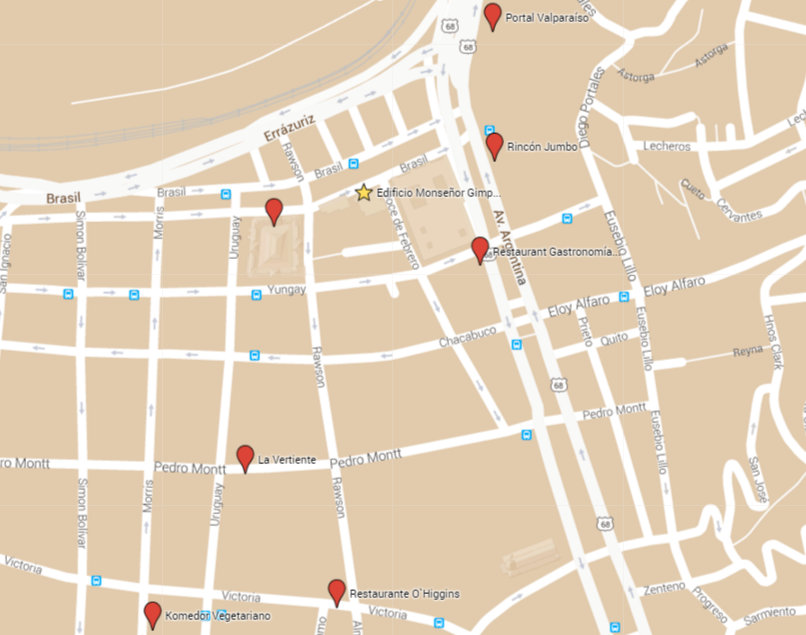 Publicación en el Número Especial de la revista Anthropologie des Connaissances (RAC)Para quienes deseen postular su ponencia a la publicación del número especial de la revista Anthropologie des Connaissances (RAC), les recordamos que esperamos sus ponencias para el 13 de enero, en versión castellano con un resumen en francés. Esta versión será evaluada por el comité científico de nuestro Encuentro CTS-Chile. Luego de su evaluación será enviado al comité científico de la editorial de la revista y finalmente durante marzo esperamos tener las cerca de 4 versiones finales para ser publicadas en la revista.Encontrarán una traducción en castellano de las instrucciones de estilo para el envío y aquí el link de las instrucciones en francés: http://www.socanco.org/article1.html Consultas dirigirlas a: gloria.baigorrotegui@usach.clAgradecemos al Comité Académico que seleccionó las ponencias del EncuentroDra. Tania Pérez-Bustos (Universidad Javeriana- Colombia)Dr. Pablo Kreimer (Universidad de Maimónides- Argentina)Dr. Dominique Vinck (Université de Laussane-Suiza)Dra. Hebe Vessuri (CIGA-UNAM-México)Dr. Yuri Carvajal (Universidad de Chile)Dr. Manuel Tironi (Pontificia Universidad Católica de Chile)Dr. José Antonio López Cerezo (Universidad de Oviedo, España).Lugares de Esparcimiento en ValparaísoMapa de las Ubicaciones en relación al Lugar del III Encuentro (Marcado con una Estrella)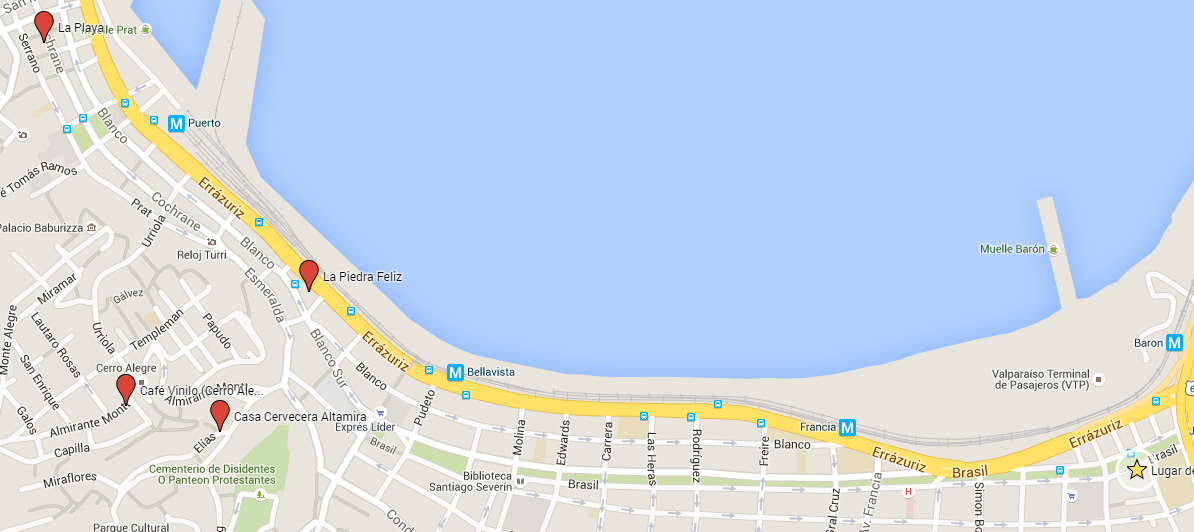 PROGRAMAMiércoles 13 de EneroActividad 1: Recorrido Literario por Valparaíso 15:00 hrs. Modera: Fundación Mapa LiterarioEsta actividad está pensada para todos los asistentes del congreso, de modo que puedan acercarse a la ciudad de una forma diferente. Corresponde a un recorrido urbano preparado por la fundación Mapa Literario y el cual recorre el Plan de la ciudad hasta la sede del primer panel. Lugar de encuentro: Entrada de Casa Central. Pontificia Universidad Católica de Valparaíso.Inauguración del EventoLugar: Pontificia Universidad Católica de Valparaíso. Salón Quinto Centenario Casa Central PUCV Avenida Brasil #2950. Cuarto Piso, Valparaíso Horario: 17:30 Hrs. Panel 1: Crisis de Institucionalidad Científica en Chile. Horario: 18:00 a 19:30 hrsModera: Carla Alvial (UDP)Este panel analizará, desde la experiencia académica, institucional y de la sociedad civil diversas aristas de la crisis de la institucionalidad en Chile. Tendrá oportunidad para contrastar  posiciones, disciplinas y analizar el escenario actual de los estudios CTS sobre la política chilena en ciencia y tecnología.  Participantes: Carolina Pinto (UCH), Matías Pérez (UDP), Álvaro Díaz (CNID) Lorena Valderrama (comentarista)Jueves 14 de EneroAcreditación y Café: 8:15 a 9:00. Piso 10 Edificio Monseñor Gimpert. Av. Brasil #2830Mesa 4: Reflexiones Filosóficas.Moderador: Jorge Gibert (UV). Sala 1. 9:00 a 10:25 hrs.Presentación 1: Tecnociencia, fuerza y filosofía: Jonas vs Deleuze (Nietzsche)Autor: Fernando Viveros Collyer.Presentación 2: ¿Cómo hacerse un Laboratorio Portátil?Autor: Dusan Alfredo Cotoras.Presentación 3: Percepción, lógica abductiva y creatividadAutor: Alessandro Balabio Balabio.Mesa 5: Ingenieros y Científicos. Modera:Lorena Valderrama (UCH). Sala 2. 9.00 a 10.25 hrs.Presentación 1: El reconocimiento que los científicos esperan y reciben en Chile. Unamirada desde la teoría del reconocimiento de Axel HonnethAutor: Leopoldo Soto.Presentación 2: La Ingeniería y el descarte artefactual de la desalación del solar de agua(1872-1907). Autor: Nelson Arellano Escudero.Presentación 3: Prediciendo la catástrofe, delimitando el saber. Controversias sísmicas y anuncios de terremotos en Chile, siglos XIX y XX.Autor: Lorena B. Valderrama Zenteno.Presentación 4: Estrategias de posicionamiento y clases sociales: Los ingenieros a través del Instituto de Ingenieros de Chile 1938-1946.Autor: Stefan Meier Valenzuela.Mesa 6: Salud I. Sociologías y Trayectorias. Modera:Yuri Carvajal (UCH).Sala 3. 9.00 a 0.25 Presentación 1: La mediación socio-técnica en las redes de investigación en salud: El caso de la Red Brasileña de Investigación Clínica.Autor: Vinicius Klein Pellizzaro.Presentación 2: Susceptibilidad y adherencia: sociologías clínicas salvajesAutor: Yuri Carvajal Bañados.Presentación 3: Autor: Rodrigo Andrés Soto Lagos.Presentación 4: Enactment espacial del cáncer de mamas en las trayectorias biográficoterapéuticas de mujeres con cáncer.Autor: Grace Lidia Silva Gatica.Mesa 7: Apropiaciones Digitales I. Moderador: Patricia Peña (UCH). Sala 4. 9.00 a 10.25Presentación 1: Acceso Público a Internet: uso y apropiación social de mujeres chilenas desde la red de Telecentros.Autor: Patricia Peña Miranda.Presentación 2: ¿Vigilancia Smart o urbanismo militar?: El caso de los Globos deAerostáticos en Santiago de Chile.Autor: Martín Tironi Rodó.Presentación 3: Modelo de Referencia de Uso de TICs en la Gestión Pública Participativa.Autor: Marcelo Santos.Presentación 4: Tecnologías móviles inteligentes e hiper cotidianidad.Autor: Bernardo Francisco Amigo Latorre.Mesa 8: La pregunta por la ética. Moderador: Pablo Ramírez (UCH). Sala 1. 10.30 a 11.50Presentación 1: Ética de la tecnología: Acerca de la moralidad de los artefactos técnicosAutor: Ronald Durán Allimant. Presentación 2: La ética hacker en la Sociedad en Red.Autor: Paulina Francisca Vargas Herrera.Presentación 3: El código de ética profesional como instrumento formativo en ética profesional: reflexiones y lecciones desde la experiencia de la escuela de ingeniería y ciencias (Universidad de Chile). Autor: Pablo Ramírez Rivas.Presentación 4: Distribución de Riesgos y Principio de Precaución.Autor: Leandro Ariel Giri.Mesa 9: Historia de Ciencia y Tecnología. Moderadora: Lorena Valderrama (UCH). Sala 2. 10.30 a 11.50 hrs.Presentación 1: Desarrollo Informacional en América Latina, 1980 - 2014. Casos dePioneros de Buenos Aires.Autor: Alejandro Artopoulos.Presentación 2: El movimiento de los objetos. La primera colección del Museo de Etnología y Antropología de Chile a través de sus registros (1912-1919).Autor: Gabriela Andrea Polanco Pérez.Presentación 3: Los espacios de divulgación escrita de la zoología. Un estudio a las inscripciones textuales de Rudolph Philippi en Chile 1853 – 1902.Autor: Felipe Ignacio Vilo Muñoz.Presentación 4: De telegrafía sin hilos a radio difusión. Apropiación tecnológica de la radio en Chile (1903-1931). Autor: Cristóbal Quezada Herrera.Mesa 10: Salud II: Visiones del tiempo. Modera: Jorge Castillo (USACH). Sala 3. 10.30-11.50 Presentación 1: Nuevas tecnologías psi en adolescentes, infractores y adictos.Autor: Jimena Carrasco.Presentación 2: "De la antropometría del niño chileno a la antropología araucana. Leotardo Matus y las prácticas de medición corporal, 1906-1915".Autor: Felipe Ernesto Martínez Fernández.Presentación 3: Vida y muerte de la fabricación de vacunas en Chile.Autor: Cecilia Verónica Ibarra Mendoza.Presentación 4: La Dedalera Chilena, una planta para el corazón.Autor: Mirtha Parada Valderrama.Mesa 11: Apropiaciones Digitales II. Moderador: Helder Bimelis (UCT). Sala 4. 10.30 a 11.50 Presentación 1: Presentación del “yo” online, análisis de fotografías y sociabilidad enfacebook. Autor: Carina Olga de la Barra.Presentación 2: Teléfono móvil y dinámica de relaciones entre hijo y padres.Autor: Alejandra Navarrete Turrieta.Presentación 3: Reproducción de la diferencia sexual en el uso y apropiación de tecnologías en jóvenes de la Región Metropolitana.Autor: Cristian Cabello Valenzuela.Presentación 4: El gobierno electrónico en Chile como instrumentalización tecnológica.Autor: Helder Alejandro Binimelis Espinoza.Panel 2: CTS y Estudios de la Economía 12:00 a 13:00 Hrs. Sala Obra GruesaEste Panel analiza la interrelación que existe entre los Estudios de la Ciencia, Tecnología y Sociedad y los llamados Estudios de la Economía. Contrasta autores nacionales con diversos objetos de estudios de las finanzas, los mercados, los capitales, entre otros para explorar esta manifestación emergente del tópico de CTS de la Economía. En el panel, participan: Juan Felipe Espinosa (PUCV), Tomás Undurraga, Tomás Aristía (UDP)Los comentarios están a cargo de Karin Knorr Cetina (Web-conferencia)Mesa 13: Energía: Política e Infraestructura. Modera: Carla Alvial (UDP). Sala 2. 15.00-16.30Presentación 1: Actores sociales, transición energética y participación ciudadana: una aproximación conceptual.Autor: Cristián Parker Gumucio.Presentación 2: (Título No Definido). Autor: Gloria Lucía Baigorrotegui.Presentación 3: La huella digital de HidroAysén: Rastreando una controversia energética con métodos digitales.Autor: Matías Pablo Valderrama Barragán.Presentación 4: Narrativas del desarrollo energético en Chile. Incertidumbres y éticas respecto a las formas ecológicas del futuro. El caso de la energía eólica en Chiloé.Autor: Jorgelina Sannazzaro.Presentación 5: Energía 2050: ¿quién y cómo se decide el futuro (energético) de Chile?Autor: Carla Alvial Palavicino.Mesa 14: Salud III: Mente. Modera: Jorge Castillo (USACH). Sala 3. 15.00 a 16.30 hrs.Presentación 1: Poder, tiempo y vida: desarrollos de bio-gubernamentalidad enChile. Análisis a partir del GES.Autor: Jorge Castillo Sepúlveda.Presentación 2: Clínica psi, modos de subjetivación y técnicas del yo: un posible campo de estudios CTS. Autor: Arthur Leal Ferreira.Presentación 3: Salud Mental y Sistema Sanitario: Reflexiones sobre una tecnología del nosotros.Autor: María José Agüero de Trenqualye.Presentación 4: ‘No es una pastilla mágica, tienes que hacerla funcionar’: Impresiones, interacciones y apropiaciones del uso y eficacia de los fármacos psicoestimulantes a partir de los relatos y prácticas de niños que los utilizan. Una experiencia etnográfica.Autor: Sebastián Rojas Navarro.Presentación 5: Lo humano otra vez: “subjetividad” (o lo que queda de ella) luego del posthumanismo y los CTS.Autor: Patricio Rojas.Mesa 15: Discusiones trans/inter/multidisciplinares. Mesa especial y activa. Formato especial. Modera: Martín Pérez y Juan José Berger. Sala 1. 15:00 a 16:30Mesa 16: Ciudades y Territorios.Moderador: Juan José Berger (UCH). Sala 1. 17.00 a 18.00 hrs.Presentación 1: Experimentaciones metodológicas para usuarios “smart”: el caso de la Biblioteca Digital en la comuna de Independencia.Autor: Juan José Berger Luis.Presentación 2: La emergencia de espacios de colaboración en Santiago de Chile (2010-2015): Hacia una cartografía del cowork y el cocraft.Autor: Francisco Rojas Fontecilla.Presentación 3: La indeterminación al descubierto: las múltiples versiones de las aguas industriales en una localidad rural de la zona central de Chile.Autor: Patricio Flores Silva.Presentación 4: Juntos pero no tanto: Compatibilidad fisiológica en la relación entre apicultoras y abejas en Pirque y la vida desnuda como determinante en última instancia.Autor: Daniel Ulises Valenzuela Galarce.Mesa 17: Gobernanza de la vida y del espacio. Modera: Maite Salazar (PUC) Sala 3. 17.00- 18.00Presentación 1: Astronomía y turismo en la IV región de Coquimbo: el cielo nocturno como un recurso territorial.Autor: Verónica Paiva Moscoso.Presentación 2: Gestión para desarrollo de Tecnología en Astronomía.Autor: Demian Arancibia Zeballos.Presentación 3: Aterrizando con la Biología Sintética en Chile: desafíos para los estudios sociales de la ciencia.Autor: Maite Paulina Salazar López.Presentación 4: Interfaces bio tecnológicas y cambios sociales en el Cono Sur Pacifico.Autor: David Maulen de los ReyesViernes 15 de EneroAcreditación. 8:15 a 9:00. Entrada Edificio Monseñor Gimpert. Av. Brasil #2830Charla Magistral Javier Lezaun."Repensando los modelos de participación en los estudios de ciencia, tecnología y sociedad"9:00 a 10:00 hrs. Sala Obra gruesa. (Vídeo Conferencia)Javier Lezaun es profesor en el Departamento de Antropología de la Universidad de Oxford, y vice-director del Instituto de Ciencia, Innovación y Sociedad en dicha universidad, un grupo de investigación dedicado a los estudios de ciencia, tecnología y sociedad (CTS) en diversos ámbitos. Doctorado en Science and Technology Studies (STS) por la Universidad de Cornell, Javier Lezaun ha desarrollado su labor académica en la London School of Economics and Political Science, Amherst College, y la Universidad de Oxford. En la actualidad está participando en varios proyectos de investigación, entre ellos una serie de estudios etnográficos sobre la producción de los derechos de propiedad intelectual en las ciencias farmacéuticas, y la relaciones entre animales humanos y no humanos en los procesos de investigación biomédica. Lezaun también ha trabajado en otros ámbitos de los estudios CTS, incluyendo trabajos sobre la historia de la experimentalizacion social, métodos de participación pública en controversias tecnológicas, y el giro ontológico en STS y AntropologíaMesa 19: Política de los objetos. Moderador: Catalina Careaga (UCH) Sala 1. 10.30 a 12.00Presentación 1: Tecno-ojo: discusiones de una imagen política del feto.Autor: Jorge Esteban Díaz Fuentes. Presentación 2: Gobernando semillas: Biopolítica y modernización en la discusiónsobre derechos de obtentores en Chile.Autor: Daniel Ulises Valenzuela Galarce.Presentación 3: Racionalidad tecnológica y valor de uso de su deriva social: el caso deLos Kokonuko de Puracé.Autor: Andrés Gómez Seguel.Presentación 4: Diseño como experiencia Cosmopolítica. Prototipado y experimentación en el Zoológico Nacional.Autor: Pablo Ignacio Hermansen Ulibarri.Presentación 5: El recetario: objetos implicados para asuntos concernidos.Autor: Gonzalo Correa Moreira. Mesa 20: Análisis de controversias. Moderador: Claudio Ramos (UAH). Sala 2. 10.30 a 12.00 Presentación 1: “No pondrás las manos al fuego" Técnicas retóricas y el lector desventurado. Autor: Joaquín Yrivarren Espinoza.Presentación 2: La nueva metodología de medición de la pobreza: puntos de arbitrariedad sin controversia.Autor: Claudio Ramos Zincke.Presentación 3: Controversias, conflictos y el entramado Ciencia y Sociedad.Autor: Cristóbal Villalobos Dintrans.Mesa 21: Educación, maestros y conocimientos. Moderador: Marjorie Parra (FCJ). Sala 3.10.30 a 12.00 Presentación 1: Las bebidas energizantes: Una propuesta de alfabetización científica para favorecer la argumentación en docentes en formación inicial.Autor: Laura Natalia Páez Muñoz.Presentación 2: Campamento Científico Kimkelen: Un programa de formación continua en la enseñanza de las ciencias para profesores chilenos.Autor: Marjorie Elisa Parra Lepe.Presentación 3: La construcción de validez externa de PISA.Autor: Paola Paredes Suzarte.Panel 3: Iniciativas Base para Transitar a Vías más Sustentables en la Región de Valparaíso. Sala Obra Gruesa. 12:15 a 13:30Organizaciones invitadas: la ONG,Phoenix Brik "OBOLO”;  Minga Valpo y Centro Ceres. Modera: Gloria BairregoteguiMesa 23. Institucionalidad: Estructuras. Moderador: Matías Pérez (UDP).Sala 1. 15.00-16.30 Presentación 1: Las Políticas de Financiamiento a la Investigación y el Disciplinamiento de la Academia: Tecnologías de Subjetivación en la Universidad ContemporáneaAutor: Vicente Sisto Campos.Presentación 2: ¿Chile necesita un organismo evaluador en su SNI?Autor: Ricardo Doberti Zuñiga.Presentación 3: Políticas de I+D en la discusión sobre política industrial en Chile.Autor: Catalina Gobantes Marín.Presentación 4: Ciencia para el Desarrollo de Chile. Un análisis de la vinculación entre los paradigmas de Desarrollo y las políticas nacionales de Ciencia, Tecnología e Innovación en los últimos 50 años.Autor: Claudio Pérez Mendez.Presentación 5: Reflexiones respecto a la política de ciencias chilena a partir de algunas de las controversias de la historia y antropología de ciencias.Autor: David Silva Labra.Mesa 24. Divulgación de la ciencia Moderador: Lorena Valderrama (UPLA). Sala 3.15.00 a 16.30.Presentación 1: La incidencia de las fuentes periodísticas en la cultura científica: Estudio de caso en España y México desde la perspectiva de género.Autor: Jade Cristi Rivera RossiPresentación 2: Conservación marina en medios: tendencias y lecciones del análisis de la comunicación en internet, medios escritos y televisivos de Chile.Autor: José Barraza Molina.Presentación 3: Podcast educativo como estrategia didáctica para la comunicación y enseñanza de la ecología en educación media.Autor: María Paz Beltrán Salvo.Presentación 4: Reflexionando entre el déficit y lo democrático en la Semana Nacional de la Ciencia y la Tecnología.Autor: Michel Parra Calderón.Presentación 5: Museos como Tecnología de Producción Minera: Una mirada desde la comunicación. Autor: Karla Palma Millanao.Mesa 25: Investigación en Germen. (Formato especial)  Sala 4. 15:00 a 18:30En este formato especial, investigadores jóvenes están desarrollando trabajos sobre sus documentos y analizando perspectivas teóricas, metodológicas y académicas sobre el impacto de sus trabajos, para aumentar y mejorar sus investigaciones.Eduardo AtencioVictoria ValdiviaNicolás ZepedaMesa 26. Institucionalidad II: Personas e ideas. Moderador: Matías Pérez (UDP). Sala 1. 17.00 a 18.30Presentación 1: ¿Qué y por qué investigamos? Análisis de las temáticas científicas investigadas en Chile. Autor: Felipe Villanelo Lizana.Presentación 2: Lógicas y modos de producción de conocimiento en política educativa. Análisis de la investigación producida en Chile (2000 – 2011).Autor: Cristóbal Villalobos Dintrans.Presentación 3: Los motores invisibles de las comunidades científicas: valores y etapas vitales en la carrera del investigador.Autor: Jorge Gibert Galassi.Presentación 4: La vida de los filósofos: ¿qué circula en su praxis académica?Autor: Francisco Salinas Lemus.Mesa 27. Saberes tecnológicos. Moderador: Marcelo Arancibia (UACH). Sala 3.17.00 a 18.30 hrs.Presentación 1: Concepciones sobre aprender y enseñar con Tecnologías: ¿estamos preparando para la era digital? Autor: Marcelo Arancibia Herrera.Presentación 2: ¿Cuáles son las necesidades de la educación tecnológica? Hacia un modelo de aprendizaje para la vida.Autor: Martín Pérez Comisso.Reunión Anual CTS Chile. 18:30-19:15 hrs.Sala por Confirmar. Edificio Monseñor Gimpert.CIERRE 19:30  Terraza Techada Piso 3. Edificio Monseñor Gimpert.Comité Organizador
Juan Felipe Espinosa (Pontificia Universidad Católica de Valparaíso)
Gloria Baigorrotegui (IDEA, Universidad de Santiago de Chile)
Martín Pérez Comisso (Universidad de Chile).Detalle Panelistas Panel 2: CTS y Estudios de la EconomíaJueves 14 de Enero. Sala Obra Gruesa de 12:00 a 13:00 horasKarin Knorr Cetina is interested in financial markets, knowledge and information, as well as in globalization, theory and culture. Her current projects include a book on global foreign exchange markets and on post-social knowledge societies. She continues to do research on the information architecture of financial markets, on their "global microstructures" (the global social and cultural form these markets take) and on trader markets in contrast to producer markets. She also studies globalization from a microsociological perspective, using an ethnographic approach, and she continues to be interested in "laboratory studies," the study of science, technology and information at the site of knowledge production - particularly in the life sciences and in particle physics.Knorr Cetina is interested in dissertations having to do with finance and markets, science, and information, and globalization and post-social theory, that is attempts to theorize the role of (material, epistemic, consumer, artificial) objects in social life. Current dissertation students work, for example, on global debt relief technologies and software systems produced within the framework of international organizations, and on the conception, use and production of social robots in different countries. These students use an ethnographic approach to better understand the theoretical and cultural construction and the various dimensions of the respective domains.Tomás Undurraga, Science and Technology Studies Department Research Associate University College London My research to date pursues three interconnected lines of investigation within Sociology and Science and Technology Studies: Comparative Political Economy, Economic Sociology and Media Studies. My empirical research has been focused mainly in Latin America, especially Argentina, Brazil and Chile. His work with a variety of research methods, including institutional analysis, ethnography, archival research, correspondence and media analysis. On the basis of my doctoral research, I published a monograph entitled: “Divergencias. Trayectorias del neoliberalismo en Argentina y Chile” (Ediciones UDP, 2014). This book explores why and how two countries that implemented apparently similar market reforms ended up with such different approaches to marketization: a post-neoliberal politics in Argentina, and a social market economy in Chile that has only recently come under scrutiny. This investigation takes the novel approach of combining the institutional analysis characteristic of the varieties of capitalism literature (Hall and Soskice, 2001; Schneider, 2009), with the cultural perspective of the sociology of justifications (Lamont & Thévenot, 2000; Boltanski & Chiapello, 2005). In addition to looking at the political processes, institutional changes and the concrete economic outcomes that market reforms realised in each country  from the 1970s to 2010, I contrast the role played by ideas in legitimating (or failing to legitimate) these reforms. In particular, I analyse the role of reflexive institutions (universities, economic presses, think tanks, business clubs, etc.) that promote capitalist ideas, contributing to their legitimation.Tomás Aristía, Associate Professor at the Sociology department of Diego Portales University, Chile. My work revolves around the intersection of STS, Economic Sociology and Cultural Sociology. I am particularly interested on researching business and marketing knowledge practices, more specifically the way in which business experts and devices produce and mobilize different types of social collectives and entities such as consumers, consumer segments or social foresights. I have done fieldwork in advertising agencies and marketing departments and I am currently involved in a 3-year research project in which I am comparing three different business epistemic cultures, namely: Data Mining, Design Thinking and traditional Consumer Research. The project involve doing ethnographic fieldwork in small datamining, market research and design thinking consultancy firms. It also involves doing interviews with experts in these three areas.  Following is a long abstract of a paper in which I am currently working. The paper focus on examining how consumer databases are assembled through datamining business practices and devices. I am also attaching a paper I recently published in the Journal of Consumer Culture where I discuss how advertising experts produce “insights”.Modera: Juan Felipe Espinosa, Lecturer at PUCV School of Commerce, Valparaíso, Chile.My academic interest are related to Social Studies of Finance and Accounting, Business Philosophy and Science and Technology Studies. My actual work looks to understand the performativity phenomena of the mass psychology ideas over the capital market operations in Chile. I’m actually conducting interviews and live observation of trading practices at trading desks of two major banks that have business in Chile. Questions about work, decisions and Market Maker Trader Identity are at the core of my actual inquiry. I also have interests in social aspects of payments methods. In particular, I just finish a chapter that study an important Chilean actor: ‘CajaVecina’ from BancoEstado. In this second line of research my question revolves about the ecosystem of payments and the reconfiguration of the work and other relations between users, shop business and the banking system.Detalle Panelistas Panel 3Iniciativas Base para Transitar a Vías más Sustentables en la Región de Valparaíso Viernes 15 12:00- 13:00 Hrs. (Sala Obra Gruesa)
Magglio Aranda, Ingeniero metalúrgico dedicado al emprendedurismo en las áreas de Inclusión de personas con capacidades diferentes y el cuidado en la salud en viviendas de adultos mayores vulnerables de la V región, utilizado como herramienta el reciclaje con valor social. Actualmente Magglio preside la ONG,Phoenix Brik "OBOLO”, la cual se ha ido posicionando en la región como la ONG que se hace cargo del reciclaje de las cajas tetrapak. Para ello en esta organización recolectan, procesan y fabrican las placas denominada como madera Sintética, para ser empleadas en la recuperación de viviendas de adultos mayores vulnerables de la región, con jóvenes de colegios especiales. Actualmente Magglio es el representante de la la Red Interamericana de Vivienda Saludable, para Chile, institución perteneciente a la OPS/OMS. Más información aquí: http://www.obolo.cl/ Cristóbal Hudge, arquitecto co-fundador de Minga Valpo. Equipo de profesionales arquitectos, ingenieros y educadores quienes a partir del incendio ocurrido en Valparaíso el 12 de Abril de 2014, se plantearon como objetivo construir casas eficientes térmicamente, de bajos costos y definitivas para las familias afectadas. El modo de trabajo de este equipo lo reconocen como tipo MINGA (en Quechua “trabajo colectivo hecho en favor de la comunidad”), lo que significa que está basado en un grupo de voluntarios que son llamados para participar en las distintas fases de la construcción y con directa participación de la familia y/o comunidad beneficiada. Más información aquí: http://www.proyectominga.cl/ Alfredo Del Valle, Alfredo del Valle es doctor en ciencias de sistemas sociales (Universidad de Pennsylvania), master of arts en economía (New York University) e ingeniero civil de industrias (Universidad Católica de Chile). Ha trabajado en universidades, centros de investigación, servicios de gobierno, empresas y organismos internacionales. Por más de tres décadas ha investigado los vínculos entre complejidad social y participación; creó el Modelo de Innovación Participativa para generar innovaciones y capacidades de innovar en sistemas sociales de alta complejidad, y lo ha aplicado en 80 experiencias de políticas públicas, organizaciones y empresas, en Chile y otros países. Es autor de 144 publicaciones. Actualmente es investigador principal del Centro Ceres de la Universidad Católica de Valparaíso, y profesor en la Universidad Alberto Hurtado. http://www.centroceres.cl/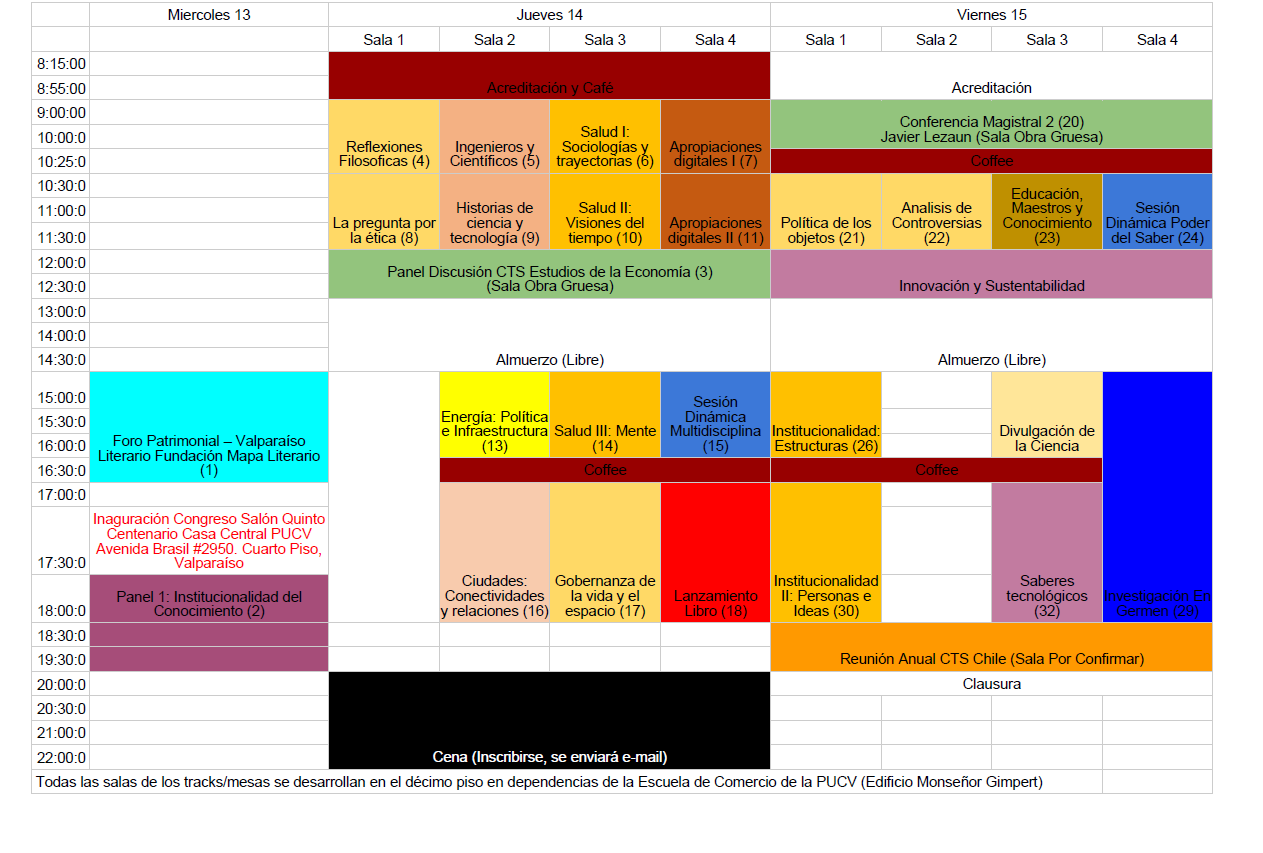 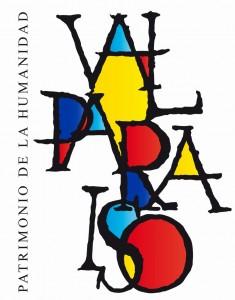 Valparaíso es conocido por ser una ciudad con interesantes lugares para visitar y departir con amigos en torno a una cerveza u otro coctel. Recomendamos algunos:1.- La Piedra Feliz. Errázuriz 1054.2.- Bar La Playa. Serrano 5673.- Casa Cervecera Altamira.  Elías 1264.- Café Vinilo. Almirante Montt 448, Cerro Alegre